Faculty instructor(s): 							College/university: 								Course number: 								Course name: 								Authorship Information for GEP Scientific PublicationsCo-authors ResponsibilitiesIn order to be a co-author on a GEP publication, you must review, critique, and approve the final gene models and manuscript, responding promptly to requests to read and approve. As part of the preparations for the microPublication article, co-authors are required to validate specific data within the manuscript, supplemental materials, and GenBank submission (the specific details will depend on each annotation project). In most cases, the manuscript preparation process will take approximately 3–5 hours of your time.The above requirements mean that we must be able to contact you when the GEP microPublication, and later, the scientific paper with meta-analysis, is ready for your review and approval. If we cannot reach you at that time, you will not be a co-author on our GEP scientific publications, as scientific journals require all co-authors to have read and approved the manuscript.Please provide your contact information below. Note that your name and contact information will be publicly available through the scientific publication and the GenBank record (this is standard for all scientific publications.). Please list the authors in ascending alphabetical order by last name. (The actual order of the student co-authors in the scientific publication will be determined by a random number generator.)Contact information for Author #1Contact information for Author #2Contact information for Author #3Project DetailsProject name: 						Project species: 						Date of submission: 						Size of project in base pairs: 				Number of genes in project: 				Does this report cover all of the genes or is it a partial report? 				If this is a partial report, please indicate the region of the project covered by this report: From base 		 to base 		Gene Report FormGene name (e.g., D. kikkawai eyeless): 						Gene symbol (e.g., dkik_ey): 							Approximate location in project (from 5’ end to 3’ end): 				Number of isoforms in D. melanogaster: 						Number of isoforms in this project: 						Complete the following table, including all of the isoforms in this project:Names of the isoforms with unique coding sequences in D. melanogaster that are absent in this species: 											Provide the evidence (text and figures) which support the hypothesis that these isoforms are absent in this species (e.g., changes in canonical splice sites, gene structure, etc.):Consensus Sequence Errors Report FormAll of the coordinates reported in this section should be relative to the coordinates of the original project sequence.Location(s) in the project sequence with consensus errors:1. Evidence that supports the consensus errors postulated above2. Generate a VCF file which describes the changes to the consensus sequenceUse the Sequence Updater to create a Variant Call Format (VCF) file that describes the changes to the consensus sequence you have identified above. Paste a screenshot with the list of sequence changes into the box below:Isoform Report FormGene-isoform symbol (e.g., dkik_ey-PA): 							Names of any additional isoforms with identical coding sequences:Is the 5’ end of this isoform missing from the end of the project? 			If so, how many putative exons are missing from the 5’ end: 			Is the 3’ end of this isoform missing from the end of the project? 			If so, how many putative exons are missing from the 3’ end: 			(Define “putative exons” based on the exons present in the D. melanogaster ortholog)1. Gene Model Checker checklistCoordinates of your final gene model for this isoform:Stop codon coordinates: 										Enter the coordinates of your final gene model for this isoform into the Gene Model Checker and paste a screenshot of the checklist results into the box below:2. View the gene model on the Genome Browser Click on the magnifying glass icon under the “Checklist” tab of the Gene Model Checker to view your gene model on the GEP UCSC Genome Browser. Zoom in so that only this isoform is in the genome browser window, and capture a screenshot that includes the following evidence tracks if they are available:A sequence alignment track (e.g., D. mel Proteins)At least one gene prediction track (e.g., Genscan, N-SCAN PASA-EST, Augustus)At least one RNA-Seq track (e.g., RNA-Seq Coverage)A comparative genomics track (e.g., D. mel. Net Alignment, Conservation) Paste a screenshot of your gene model as shown on the GEP UCSC Genome Browser into the box below:3. Alignment between the submitted model and the D. melanogaster orthologShow an alignment between the protein sequence for your gene model and the protein sequence from the putative D. melanogaster ortholog. You can either use the protein alignment generated by the Gene Model Checker (available through the “View protein alignment” link under the “Dot Plot” tab) or you can generate a new alignment using the “Align two or more sequences” feature at the NCBI BLAST website. Paste a screenshot of the protein alignment into the box below:4. Dot plot between the submitted model and the D. melanogaster orthologPaste a screenshot of the dot plot (generated by the Gene Model Checker) of your submitted model against the putative D. melanogaster ortholog into the box below. Provide an explanation for any anomalies on the dot plot (e.g., large gaps, which would appear as kinks in the diagonal line; regions with no sequence similarity; indications of significant insertions or deletions).Transcription Start Sites (TSS) Report Form (Optional)Gene name (e.g., D. kikkawai eyeless): 							Gene symbol (e.g., dkik_ey): 								Names of the isoforms with unique TSS in D. melanogaster that are absent in this species:Provide the evidence (text and figures) which support the hypothesis that these isoforms are absent in this species (e.g., changes in canonical splice sites, gene structure, etc.):Isoform TSS ReportGene-isoform name (e.g., dkik_ey-RA): 							Names of the isoforms with the same TSS as this isoform:Examine the peaks in the “TSRchitect Combined RAMPAGE TSS (Replicate 1)” track [available under the “Updated Transcriptome Tracks” section of the Genome Browser for the D. melanogaster Aug. 2014 (BDGP Release 6 + ISO1 MT/dm6) assembly].If the promoter of the isoform overlaps with a RAMPAGE peak:Coordinates of the TSS position based on position with the highest RAMPAGE read densityCoordinates of the narrow TSS search region based on RAMPAGE peaksShape Index (SI) for the RAMPAGE peakPromoter shape in D. melanogaster(Peaked: SI > -1; Broad: SI ≤ -1)If the promoter of the isoform does not overlap with a RAMPAGE peak:Use the read distributions in the “Combined modENCODE CAGE TSS” track (available under the “Expression and Regulation” section) to characterize the shape of the promoter.Shape of core promoter in D. melanogaster:(Peaked / Intermediate / Broad / Insufficient Evidence)1. Turn on RAMPAGE evidence tracks 
(Only applies to projects with these tracks)Examine the peaks in the “Combined CSHL RAMPAGE TSS” track (available under the “Expression and Regulation” section of the Genome Browser for your project).Coordinates of the TSS position based on position with the highest RAMPAGE read densityCoordinates of the narrow TSS search region based on RAMPAGE peaksShape Index (SI) for the RAMPAGE peakPromoter shape(Peaked: SI > -1; Broad: SI ≤ -1)If the TSS position and narrow TSS search region are supported by RAMPAGE data, paste a Genome Browser screenshot of the region surrounding the putative TSS (±300bp) showing the “Combined CSHL RAMPAGE TSS” evidence track:2. Turn on RNA-Seq evidence tracksIf the TSS annotation is supported by RNA-Seq read coverage or splice junction predictions (e.g., regtools), paste a Genome Browser screenshot of the region surrounding the putative TSS (±300bp) showing the following evidence tracks:RNA-Seq Coverage or RNA-Seq Alignment SummaryCombined Splice Junctions or RNA-Seq TopHatIf the RNA-Seq evidence tracks indicate the TSS position, list it here: __________________________If the RNA-Seq evidence tracks indicate a TSS search region, list it here: ______________________3. Annotate the first transcribed exonCoordinates of the first transcribed exon based on blastn alignment:Does the blastn alignment cover the entire D. melanogaster first transcribed exon?If not, specify the parts of the D. melanogaster exon that are missing from the blastn alignment.If the TSS annotation is supported by blastn alignment of the initial transcribed exon against the contig sequence, paste a screenshot of the blastn alignment into the box below:4. Turn on comparative genomics tracksIf the TSS annotation is supported by sequence conservation with other Drosophila species, paste a screenshot of the multiple sequence alignment (e.g., from Clustal Omega, ROAST) into the box below:5. Summarize the evidence that supports the TSS annotation postulated aboveCoordinate(s) of the TSS position(s):	Based on RAMPAGE data (if applicable): 							Based on RNA-Seq data: 								Based on blastn alignment: 									Based on other evidence (please specify): 						Were you able to define a TSS position based on the available evidence? ____________________If so, indicate in the table below the evidence that supports this TSS positionIf not, were you able to define a TSS search region? __________________If so, indicate in the table below the evidence that supports the TSS search region(s)For each evidence type, enter an "X" in the cell to indicate whether the line of evidence supports, refutes, or neither supports nor refutes the TSS annotation:Provide an explanation if the TSS annotation is inconsistent with at least one of the evidence types specified above:Check for additional features in your projectFor each Genscan gene prediction that does not overlap with the genes you have already annotated, perform the following analyses to determine if the feature corresponds to a protein-coding gene, pseudogene, or partial gene duplication.Perform a FlyBase blastp search of the predicted protein sequence from Genscan against the D. melanogaster “Annotated proteins” database. Report the significant matches (E-value < 1e-5) to protein sequences in D. melanogaster:If there are significant matches to D. melanogaster proteins, analyze the genomic region immediately surrounding the Genscan prediction using the exon-by-exon strategy. Report your findings:If the feature is a functional protein-coding gene, construct the gene model in the target species and provide the supporting evidence for the gene model in a new Gene Report FormIf the feature is a pseudogene or a partial gene duplication, provide the evidence (text and figures) which support these hypotheses:Evidence for a pseudogene includes in-frame stop codons, and frameshifts within coding exonsChanges in gene structure from a multi-exon gene in D. melanogaster to a single-exon gene in the target species could indicate a retrotransposed pseudogene or retrogenePerform a NCBI blastp search of the predicted protein sequence from Genscan against the “Reference proteins (refseq_protein)” database. By default, this will search all the reference proteins associated with all the organisms in databases. Report the significant matches (E-value < 1e-5) to curated RefSeq gene models:Protein records curated by the NCBI RefSeq database have the prefix “NP_”In addition, you should examine the gene expression tracks (e.g., RNA-Seq data) for evidence of transcribed regions that do not correspond to the features you have already annotated, or transposon remnants identified by RepeatMasker. Perform an NCBI blastx search of these genomic regions against the refseq_protein database to determine if they show significant similarity (E-value < 1e-5) to curated RefSeq gene models (i.e., protein records with the prefix “NP_”). Report as above.Preparing the Project for SubmissionFor each project, you should prepare the project GFF, transcript, and peptide sequence files for ALL isoforms along with this report. You can combine the individual files generated by the Gene Model Checker into a single file using the Annotation Files Merger. Once you have combined the GFF files into a single file, click on the “Show Track” button to view all the gene models in the combined GFF file within the Genome Browser.Paste a screenshot (generated by the Annotation Files Merger) with all the gene models you have annotated in this project into the box below.For projects with multiple errors in the consensus sequence, you should combine all the VCF files into a single project VCF file using the Annotation Files Merger. Paste a screenshot of the Genome Browser (generated by the Annotation Files Merger) showing the locations of all the consensus errors with respect to the original project sequence into the box below.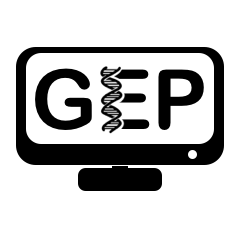 F Element Project: Annotation ReportInitials:__________By entering my/our initials, I/we grant permission for the Genomics Education Partnership (GEP) to use the annotation data produced in this report in future scientific publications.First nameMiddle initialsLast nameAuthor name(name that will appear on the publication):Permanent Email address 
(one you will use five years from now):Alternative Email address (optional):Enter your initials to indicate that you have read and accept the co-authors responsibilitiesFirst nameMiddle initialsLast nameAuthor name(name that will appear on the publication):Permanent Email address 
(one you will use five years from now):Alternative Email address (optional):Enter your initials to indicate that you have read and accept the co-authors responsibilitiesFirst nameMiddle initialsLast nameAuthor name(name that will appear on the publication):Permanent Email address 
(one you will use five years from now):Alternative Email address (optional):Enter your initials to indicate that you have read and accept the co-authors responsibilitiesName(s) of unique isoform(s) based on coding sequenceList of isoforms with identical coding sequencesName(s) of isoform(s) with unique TSSList of isoforms with identical TSSEvidence typeSupport Refute NeitherRAMPAGE peaks and read densityRNA-Seq coverage and splice junctionsblastn alignment of the initial exon from 
D. melanogasterSequence conservation with other Drosophila species (e.g., “Conservation” track on the Genome Browser)Other (please specify)(e.g., RefSeq Genes, N-SCAN PASA-EST, Augustus TSS predictions).